Faisal						Electrical Engineer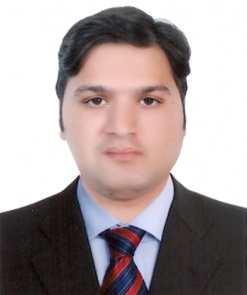 Birthday		: 22-02-1987Nationality		: PakistaniMarital Status		: MarriedVisa Status		: Long term Visit valid until January, 30 2016E-mail address		: faisal.249548@2freemail.com 	Objective:To obtain a challenging position as an electrical engineer with an opportunity for professional career growthElectrical Engineer:Skilled engineering professional with a Bachelors of Science in Electrical Engineering and 3+ years of Gulf experience in the field of MEP (Electrical) and have ability to work as a team member and leader. Proven technical, interpersonal and training skills, now looking to start a new challenging career for suitable positionTechnical Skills:Education:. BS (Electrical Power Engineering).2012.with CGPA 3.11/4 from COMSATS Intitute of  information technology Abbotabad PakistanIntermediate Education F.Sc( Pre-Engineering) from Federal Government Inter collage Sialkot cantt, Pakistan in 2007.Matriculation Education from Board of Intermediate & Secondary Education Gujranwala, PakistanProfessional Experience:Recent First:Nextbridge PVT Ltd PakistanJune 1, 2015 – October 23, 2015.Position: Design Engineer ElectricalDuties and Responsibilities:Electrical design of 4 floor commercial plaza.Installation, pre commissioning, testing & commissioning and handing over of all electrical works with quality in according to project specification & local authority requirements within the designated time frame Preparation of load schedule.Preparation of single line diagram.Preparation of method statement for electrical installations.Preparation of standard operating procedures for electrical equipment.Analyzing and resolving field problems. To prepare red marked drawings for final As Built Drawings.Ordering materials on site.Drake & Scull International PJSC QatarMay 20, 2014 –October 31, 2014.Position :Electrical Site EngineerProject: Mall Of QatarClient: UCC (Urbacon Trading & Contracting)Project Management: HILL International.Consultant: KEO InternationalMain Contractor: Khayyat Contracting & Trading ( KCT ).Job Objectives:To monitor, coordinate and supervise MEP (Electrical) site activities on a day-to-day basis.Duties and Responsibilities:Installation, pre commissioning, testing & commissioning and handing over of all electrical works with quality in according to project specification & local authority requirements within the designated time frame Installation of HT & LT transmission line & sub-station (33KV).To study all shop drawings, project specifications and any revisions thereon.To supervise the construction in terms of proper method, material reservation and optimum output of labors.Analyzing and resolving field problems.Reporting to the Project Manager.Materials take off from the shop drawings To prepare red marked drawings for final As Built Drawings.Ordering materials on site.Drake & Scull International PJSC QatarFeb 2, 2013 - May 19, 2014Position :Electrical Site EngineerProject: Mushiereb Down Town Doha (Heart Of Doha)Client: Mshiereb PropertiesProject Management: Time QatarConsultant: Burns &McdonnalInc,USAMain Contractor: Brookfield Multiplex MedgulfJob Objectives:To monitor, coordinate and supervise MEP(Electrical) site activities on a day-to-day basis.Duties and Responsibilities:Installation, pre commissioning, testing & commissioning and handing over of all electrical works with quality in according to project specification & local authority requirements within the designated time frame To study all shop drawings, project specifications and any revisions thereon.To supervise the construction in terms of proper method, material reservation and optimum output of labors.To give full and extensive instructions to team.To execute the works according to the latest approved revision of shop drawings.Analyzing and resolving field problems.Reporting to the Project Manager.Materials take off from the shop drawings To prepare red marked drawings for final As Built Drawings.Ordering materials on site.More than 06 month of experience in Pakistan.Worked as Assistant Engineer in Pakistan from 01.05.2012 to 20.11.2012.Technical Skills:In-depth knowledge of the concepts and the theoretical applications of electrical power systems Comprehensive knowledge of electrical apparatus testing, vibration analysis, and electrical control systems Extensive knowledge of power quality surveys, high voltage substation start-up and UPS systemsStrong knowledge of the concepts, standards, techniques and applications of electrical systems Well versed in safety guidelines and procedures related to electrical engineering.Possess sound knowledge of electrical controlled test equipment and manufacturing standards Strong analytical and troubleshooting skills and has the ability to communicate effectivelyFunctionality of different power system equipmentsUnderstood working of Thermal Power Plants. Internship:Water And Power Development Authority  Engineering Academy Faislabad. Duration: July 1, 2011 – July 30, 2011 Key Strength and Interest:	Excellent and effective communication and interpersonal skills Multi-Tasking abilities in a complex office environment Ability to learn new concepts & techniquesEnthusiastic & Effective team player with a desire to excel Traveling, Sports, Technology and Interacting with People“My strength has been my ability to quickly adapt to different environments many different personalities & sometimes strange situations & to be able to think quickly while solving problems independently”.Small Power systemLighting SystemInstallation of cable trays and trunkingsFire Alarm SystemSecurity SystemBMSHV and MV Switch GearsLightning  protectionCar parking systemICT SystemEarthing system